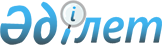 Об утверждении перечня персональных данных, необходимого и достаточного для выполнения задач, осуществляемых Министерством по чрезвычайным ситуациям Республики Казахстан
					
			Утративший силу
			
			
		
					Приказ Министра по чрезвычайным ситуациям Республики Казахстан от 15 августа 2013 года № 360. Зарегистрирован в Министерстве юстиции Республики Казахстан 16 сентября 2013 года № 8710. Утратил силу приказом Министра внутренних дел Республики Казахстан от 29 октября 2015 года № 874      Сноска. Утратил силу приказом Министра внутренних дел РК от 29.10.2015 № 874.      Примечание РЦПИ!

      Порядок введения в действие приказа см. п.5

      В соответствии с подпунктом 1) пункта 2 статьи 25 Закона Республики Казахстан от 21 мая 2013 года «О персональных данных и их защите», ПРИКАЗЫВАЮ:



      1. Утвердить прилагаемый перечень персональных данных, необходимый и достаточный для выполнения задач, осуществляемых Министерством по чрезвычайным ситуациям Республики Казахстан.



      2. Департаменту кадрового обеспечения (Култаев Е.Б.) обеспечить в установленном порядке государственную регистрацию настоящего приказа в Министерстве юстиции Республики Казахстан и опубликование в периодических печатных изданиях.



      3. Председателям комитетов, руководителям структурных подразделений центрального аппарата Министерства, департаментов областей, городов Астаны, Алматы, и подведомственных организаций Министерства обеспечить принятие необходимых мер по защите персональных данных в соответствии с законодательством Республики Казахстан.



      4. Контроль за исполнением настоящего приказа возложить на руководителя аппарата Министерства по чрезвычайным ситуациям Республики Казахстан Окасова С.К.



      5. Настоящий приказ вводится в действие с 25 ноября 2013 года и подлежит официальному опубликованию.      Министр                                    В. Божко

Утвержден            

приказом Министра       

по чрезвычайным ситуациям  

Республики Казахстан     

от 15 августа 2013 года № 360 

Перечень

персональных данных, необходимый и достаточный для выполнения

задач, осуществляемых Министерством по чрезвычайным ситуациям

Республики Казахстан 

      1. Фамилия, имя, отчество (при его наличии).



      2. Сведения о смене фамилии, имени, отчества.



      3. Подпись.



      4. Число, месяц, год рождения.



      5. Место рождения.



      6. Сведения, касающиеся национальной принадлежности.



      7. Данные документа, удостоверяющего личность: наименование документа, номер документа, дата выдачи документа, срок действия документа, орган, выдавший документ.



      8. Гражданство (прежнее гражданство), дата приобретения гражданства Республики Казахстан, дата утраты гражданства Республики Казахстан.



      9. Адрес места жительства, дата регистрации по месту жительства или по месту пребывания.



      10. Адрес электронной почты.



      11. Номера контактных телефонов.



      12. Характеристика.



      13. Индивидуальный идентификационный номер.



      14. Сведения о номере, серии и дате выдачи трудовой книжки и записей в ней.



      15. Содержание и реквизиты служебного контракта, гражданско-правового договора.



      16. Сведения об имуществе (имущественном положении): автотранспорт (марка, место регистрации), адреса размещения. 



      17. Сведения о наличии, номерах банковских счетов.



      18. Сведения, указанные в оригиналах и копиях распоряжений по личному составу и материалах к ним.



      19. Сведения о государственных и ведомственных наградах, почетных и специальных званиях, поощрениях (в том числе наименование или название награды, звания или поощрения, дата и вид нормативного акта о награждении или дата поощрения).



      20. Материалы по аттестации.



      21. Материалы по внутренним служебным расследованиям.



      22. Сведения, касающиеся состояния здоровья, медицинские заключения установленной формы.



      23. Сведения о временной нетрудоспособности.



      24. Сведения о социальных льготах и о социальном статусе (серия, номер, дата выдачи, наименование органа, выдавшего документ, являющимся основанием для предоставления льгот и статуса).



      25. Сведения о трудовой деятельности (данные о трудовой деятельности на текущее время с полным указанием должности, структурного подразделения, организации и ее наименования, общий и непрерывный стаж работы, адреса и телефоны, а также реквизиты других организаций с полным наименованием занимаемых ранее в них должностей и времени работы в этих организациях).



      26. Сведения об образовании, квалификации и о наличии специальных знаний или специальной подготовки (серия, номер, дата выдачи диплома, свидетельства, аттестата или другого документа об окончании образовательного учреждения, в том числе наименование и местоположение образовательного учреждения, факультет или отделение, квалификация и специальность по окончании образовательного учреждения, ученая степень, ученое звание, владение иностранными языками).



      27. Сведения о повышении квалификации и переподготовке (серия, номер, дата выдачи документа о повышении квалификации или о переподготовке, наименование и местоположение образовательного учреждения, квалификация и специальность по окончании образовательного учреждения).



      28. Сведения о заработной плате (в том числе данные по окладу, надбавкам, налогам).



      29. Сведения о воинском учете военнообязанных лиц и лиц, подлежащих призыву на военную службу (серия, номер, дата выдачи, наименование органа, выдавшего военный билет, военно-учетная специальность, воинское звание, данные о принятии/снятии с учета).



      30. Сведения о семейном положении (состояние в браке, данные свидетельства о заключении брака, фамилия, имя, отчество супруги (а), данные документа, удостоверяющего личность супруги (а), степень родства, фамилии, имена, отчества и даты рождения других членов семьи, иждивенцев, наличие детей и их возраст).



      31. Наличие (отсутствие) судимости.



      32. Биометрические персональные данные: сведения, которые характеризуют физиологические и биологические особенности субъекта персональных данных, на основе которых можно установить его личность (фотографии в личном деле, ксерокопиях с документов, удостоверяющих личность и имеющих фотографию владельца в личном деле, группа крови, рост, вес).
					© 2012. РГП на ПХВ «Институт законодательства и правовой информации Республики Казахстан» Министерства юстиции Республики Казахстан
				